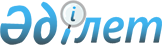 Об утверждении Правил педагогической переподготовкиhttp://adilet.zan.kz/rus/docs/V2000020147Приказ Министра образования и науки Республики Казахстан от 17 марта 2020 года № 110. Зарегистрирован в Министерстве юстиции Республики Казахстан 20 марта 2020 года № 20147       В соответствии с пунктом 2 статьи 10 Закона Республики Казахстан от 27 декабря 2019 года "О статусе педагога" ПРИКАЗЫВАЮ:       1. Утвердить Правила педагогической переподготовки согласно приложению к настоящему приказу.      2. Департаменту высшего и послевузовского образования Министерства образования и науки Республики Казахстан в установленном законодательством Республики Казахстан порядке обеспечить:      1) государственную регистрацию настоящего приказа в Министерстве юстиции Республики Казахстан;      2) в течение десяти календарных дней со дня государственной регистрации настоящего приказа направление его в электронном виде на казахском и русском языках в Республиканское государственное предприятие на праве хозяйственного ведения "Институт законодательства и правовой информации Республики Казахстан" Министерства юстиции Республики Казахстан для официального опубликования и включения в Эталонный контрольный банк нормативных правовых актов Республики Казахстан;      3) размещение настоящего приказа на интернет-ресурсе Министерства образования и науки Республики Казахстан после его официального опубликования;      4) в течение десяти рабочих дней после государственной регистрации настоящего приказа представление в Юридический департамент Министерства образования и науки Республики Казахстан сведений об исполнении мероприятий, предусмотренных подпунктами 1), 2) и 3) настоящего пункта.      3. Контроль за исполнением настоящего приказа возложить на вице-министра образования и науки Республики Казахстан Дауленова М.М.      4. Настоящий приказ вводится в действие по истечении десяти календарных дней после дня его первого официального опубликования. Правила педагогической переподготовки Глава 1. Общие положения       1. Настоящие Правила педагогической переподготовки (далее – Правила) разработаны в соответствии с пунктом 2 статьи 10 Закона Республики Казахстан от 27 декабря 2019 года "О статусе педагога" и определяют порядок педагогической переподготовки (далее – Курсы) лиц с профессиональным образованием, не имеющих педагогического образования, впервые приступающих к профессиональной деятельности педагога по соответствующему профилю.      2. В настоящих Правилах используется следующее основное понятие:      слушатель – лица с профессиональным образованием, не имеющие педагогического образования, впервые приступающие к профессиональной деятельности педагога по соответствующему профилю, проходят педагогическую переподготовку на базе организаций высшего и (или) послевузовского образования (далее – вуз). Глава 2. Порядок педагогической переподготовки       3. Курсы проводятся вузом для лиц с профессиональным образованием, не имеющих педагогического образования, впервые приступающие к профессиональной деятельности педагога по соответствующему профилю на базе вуза имеющими лицензии в соответствии с Законом Республики Казахстан от 16 мая 2014 года "О разрешениях и уведомлениях" на ведение образовательной деятельности по направлению подготовки "Педагогические науки" в соответствии с Классификатором направлений подготовки кадров с высшим и послевузовским образованием, утвержденного приказом Министра образования и науки Республики Казахстан от 13 октября 2018 года № 569 (Зарегистрирован в Министерстве юстиции Республики Казахстан 17 октября 2018 года № 17565).      4. Курсы переподготовки педагогических кадров проводятся по очной форме обучения.      5. В вузе решением руководителя создается приемная комиссия. В состав приемной комиссии входят руководитель вуза, проректора, руководители структурных подразделений и представители профессорско-преподавательского состава вуза. Количественный состав приемной комиссии состоит из нечетного числа членов. Председателем приемной комиссии является руководитель вуза. Секретарь не входит в состав приемной комиссии. Приказом руководителя вуза назначается ответственный секретарь приемной комиссии.      6. Лица, поступающие на курсы, подают секретарю приемной комиссии вуза следующие документы:      1) заявления на имя руководителя вуза в произвольной форме;      2) копию документа, удостоверяющего личность;      3) копию документа об образовании;      4) шесть фотографий размером 3x4 сантиметра;       5) медицинскую справку формы 086-У, утвержденной приказом и.о. Министра здравоохранения Республики Казахстан от 23 ноября 2010 года № 907 (Зарегистрирован в Министерстве юстиции Республики Казахстан 21 декабря 2010 года № 6697);      6) один из следующих документов:       о техническом и профессиональном, послесреднем образовании, с результатами обучения в соответствии с 5-ым уровнем профессионального стандарта педагога, утвержденного приказом Министра труда и социальной защиты населения Республики Казахстан от 30 мая 2019 года № 292 (Зарегистрирован в Министерстве юстиции Республики Казахстан 31 мая 2019 года № 18764) (далее – Профессиональный стандарт педагога).;      о высшем образовании, с результатами обучения в соответствии с 6-ым уровнем Профессионального стандарта педагога;      о послевузовском образовании, с результатами обучения в соответствии с 7-ым уровнем Профессионального стандарта педагога.      Вместе с копиями документов, указанных в настоящем пункте, предоставляются их оригиналы для сверки. После проведения сверки оригиналы возвращаются.      При предоставлении неполного перечня документов, указанных в настоящем пункте, секретарь приемной комиссия вуза возвращает документы.      7. При предоставлении полного перечня документов, указанных в пункте 6 настоящих Правил зачисление на курсы педагогической переподготовки, осуществляется решением приемной комиссии вуза и издается приказ руководителя вуза или лицом, исполняющим его обязанности.      8. После зачисление на курсы педагогической переподготовки между вузом и слушателем заключается договор.       9. Образовательной программы педагогической переподготовки определяются вузом самостоятельно согласно подпункту 1) пункта 2 статьи 43-1 Закона Республики Казахстан "Об образовании", и учитывает потребности рынка труда, ожидания работодателей и индивидуальные интересы слушателя в соответствии с Профессиональным стандартом педагога.      10. Освоение образовательной программы педагогической переподготовки завершается итоговой аттестацией слушателей в форме, определяемой вузом.       11. Слушателям, успешно прошедшим программы педагогической переподготовки, выдается сертификат вуза по форме, согласно приложению 1 к настоящим Правилам.                                Сертификат      выдан _________________________________________________________________
                               (Ф.И.О.) (при наличии)
в том, что он(а) с "___" _______ по " ___ " ________ 20__ года прошел(а) курс
педагогической переподготовки в объеме ________________________________________
кредитов ___________________________________________________________________
             (название организаций высшего и (или) послевузовского образования)
___________________________________________________________________________
                   (Ф.И.О. при наличии, подпись руководителя)
Место печати
Дата выдачи " ___" ____________ 20___ года      Регистрационный номер: № ___ от "___" _______ 20__ года.© 2012. РГП на ПХВ «Институт законодательства и правовой информации Республики Казахстан» Министерства юстиции Республики Казахстанhttp://adilet.zan.kz/rus/docs/V2000020147      Министр образования и
науки Республики Казахстан       Министр образования и
науки Республики Казахстан А. АймагамбетовПриложение
к приказу Министра
образования
и науки Республики Казахстан
от 17 марта 2020 года № 110Приложение
к приказу Министра
образования
и науки Республики Казахстан
от 17 марта 2020 года № 110Приложение
к приказу Министра
образования
и науки Республики Казахстан
от 17 марта 2020 года № 110Приложение
к Правилам педагогической
переподготовкиФорма